§823.  Notice of meeting1.  Regular meetings.  Unless the corporation's articles of incorporation or bylaws provide otherwise, regular meetings of the corporation's board of directors may be held without notice of the date, time, place or purpose of the meeting.[PL 2001, c. 640, Pt. A, §2 (NEW); PL 2001, c. 640, Pt. B, §7 (AFF).]2.  Special meetings.  Unless the corporation's articles of incorporation or bylaws provide for a longer or shorter period, special meetings of the corporation's board of directors must be preceded by at least 2 days' notice of the date, time and place of the meeting. The notice need not describe the purpose of the special meeting unless required by the corporation's articles of incorporation or bylaws.[PL 2001, c. 640, Pt. A, §2 (NEW); PL 2001, c. 640, Pt. B, §7 (AFF).]3.  Calling of meeting.  Unless the corporation's articles of incorporation or bylaws otherwise provide, special meetings of the corporation's board of directors may be called by the chair of the board, by the president or, if the president is absent or is unable to act, by any vice-president, by any 2 directors or by any other person or persons authorized by the bylaws.[PL 2001, c. 640, Pt. A, §2 (NEW); PL 2001, c. 640, Pt. B, §7 (AFF).]4.  Notice of meeting.  At the written request of any person permitted to call a special meeting of the corporation's board of directors pursuant to subsection 3, the secretary or clerk shall send notices of the meeting to all the directors or the person calling the meeting may send such notices. The person calling the special meeting shall set the time of the meeting and, unless the place of meetings is specified in the bylaws or by prior resolution of the directors, the place of the meeting.[PL 2001, c. 640, Pt. A, §2 (NEW); PL 2001, c. 640, Pt. B, §7 (AFF).]SECTION HISTORYPL 2001, c. 640, §A2 (NEW). PL 2001, c. 640, §B7 (AFF). The State of Maine claims a copyright in its codified statutes. If you intend to republish this material, we require that you include the following disclaimer in your publication:All copyrights and other rights to statutory text are reserved by the State of Maine. The text included in this publication reflects changes made through the First Regular and First Special Session of the 131st Maine Legislature and is current through November 1. 2023
                    . The text is subject to change without notice. It is a version that has not been officially certified by the Secretary of State. Refer to the Maine Revised Statutes Annotated and supplements for certified text.
                The Office of the Revisor of Statutes also requests that you send us one copy of any statutory publication you may produce. Our goal is not to restrict publishing activity, but to keep track of who is publishing what, to identify any needless duplication and to preserve the State's copyright rights.PLEASE NOTE: The Revisor's Office cannot perform research for or provide legal advice or interpretation of Maine law to the public. If you need legal assistance, please contact a qualified attorney.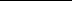 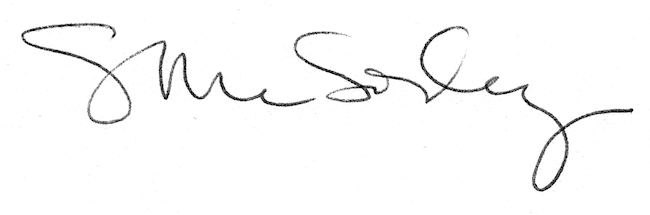 